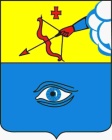 ПОСТАНОВЛЕНИЕ__14.10.2022__                                                                                             № __10/18__ г. ГлазовОб установлении тарифов на платные образовательные услуги муниципального бюджетного общеобразовательного учреждения «Средняя  общеобразовательная школа № 11» В соответствии c Федеральным законом от 29.12.2012 № 273-ФЗ                      «Об образовании в Российской Федерации», Федеральным законом от 06.10.2003         № 131-ФЗ «Об общих принципах организации местного самоуправления в Российской Федерации», Уставом муниципального образования «Город Глазов», решением Глазовской  городской  Думы  от 30.05.2012 № 193 «Об утверждении Порядка принятия решения об установлении тарифов на услуги, предоставляемые муниципальными предприятиями и учреждениями и работы, выполняемые муниципальными предприятиями и учреждениями», постановлением Администрации города Глазова от 06.07.2012 № 10/17 «Об утверждении Методических рекомендаций по расчету тарифов на услуги и работы, оказываемые муниципальными предприятиями и учреждениями»  и  заключением  отдела эксплуатации жилого фонда и осуществления контроля управления жилищно-коммунального хозяйства Администрации города Глазова от 07.10.2022,П О С Т А Н О В Л Я Ю:Установить прилагаемые тарифы на платные образовательные услуги муниципального бюджетного общеобразовательного учреждения «Средняя общеобразовательная школа № 11».            2. Настоящее постановление подлежит официальному опубликованию                  и вступает в силу с 01 ноября 2022 года.4. Контроль за исполнением настоящего постановления возложить                      на заместителя Главы Администрации города Глазова  по социальной политике.                                                                                                      Приложение к постановлениюАдминистрации города Глазова  от_14.10.2022_ №_10/18_Тарифы на платные образовательные услугимуниципального бюджетного общеобразовательного учреждения«Средняя общеобразовательная школа № 11» Администрация муниципального образования «Город Глазов» (Администрация города Глазова) «Глазкар» муниципал кылдытэтлэн Администрациез(Глазкарлэн Администрациез)Глава города ГлазоваС.Н. Коновалов№ п/пНаименование  услугНаименование  услугТариф, рублей                в месяцТариф, рублей                в месяц1.«Первые шаги» (подготовительные курсы)«Первые шаги» (подготовительные курсы)850,00850,002.«Английский с увлечением» (2-4 классы)«Английский с увлечением» (2-4 классы)320,00320,003.«Робототехника» (5-7 классы)«Робототехника» (5-7 классы)320,00320,004.«Сложные вопросы математики» (8,9 класс)«Сложные вопросы математики» (8,9 класс)320,00320,005.«Сложные вопросы русского языка» (8,9 класс)«Сложные вопросы русского языка» (8,9 класс)320,00320,006.«Трудные вопросы биологии» (10 класс)«Трудные вопросы биологии» (10 класс)320,00320,007.«За страницами учебника математики» (10-11 класс)«За страницами учебника математики» (10-11 класс)320,00320,008.«За страницами учебника русского языка» (10-11 класс)«За страницами учебника русского языка» (10-11 класс)320,00320,009.«За страницами учебника обществознания» (10-11 класс)«За страницами учебника обществознания» (10-11 класс)320,00320,0010.«За страницами учебника химии» (10-11 класс)«За страницами учебника химии» (10-11 класс)320,00320,00     Заместитель Главы Администрации города Глазова      по социальной политике                                                                             Начальник управления жилищно-коммунального      хозяйства, наделенного правами юридического лица,      Администрации г. Глазова                                                                          Е.Ю. Ш     Заместитель Главы Администрации города Глазова      по социальной политике                                                                             Начальник управления жилищно-коммунального      хозяйства, наделенного правами юридического лица,      Администрации г. Глазова                                                                          Е.Ю. Ш     Заместитель Главы Администрации города Глазова      по социальной политике                                                                             Начальник управления жилищно-коммунального      хозяйства, наделенного правами юридического лица,      Администрации г. Глазова                                                                          Е.Ю. Ш О.В. СтанкевичЕ.Ю. Шейко О.В. СтанкевичЕ.Ю. Шейко